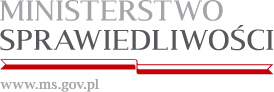 KARTA INFORMACYJNA PORADNICTWANIEODPŁATNA POMOC PRAWNA
NIEODPŁATNA POMOC PRAWNA
Opis usługiNieodpłatna pomoc prawna obejmuje: poinformowanie o obowiązującym stanie prawnym 
oraz o przysługujących prawach i obowiązkach, w tym 
w związku z toczącym się postępowaniem
przygotowawczym, administracyjnym, sądowym lub sądowoadministracyjnym,wskazanie sposobu rozwiązania problemu prawnego,przygotowanie projektu pisma w tych sprawach, 
z wyłączeniem pism procesowych w toczącym się postępowaniu przygotowawczym lub sądowym i pism 
w toczącym się postępowaniu sądowoadministracyjnym, sporządzenie projektu pisma o zwolnienie od kosztów sądowych lub ustanowienie pełnomocnika z urzędu w różnych rodzajach postępowań.Kto może skorzystać                           Z porad może skorzystać każda osoba, której nie stać na odpłatne porady i która złoży stosowne oświadczenie.Forma zapisu Termin wizyty ustalany jest telefonicznie pod nr 19115Zapisy realizowane są też mailowo pod adresem:
pomocprawna@um.warszawa.pl